                               CURRICULUM VITAE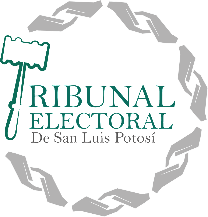 Datos del Servidor PúblicoEscolaridadExperiencia Laboral (tres últimos empleos)Trayectoria académica, profesional o laboralNombre del servidor(a) público(a):Araceli Gil GilClave o Nivel del puesto:02Denominación del Puesto:Secretaria TaquimecanógrafaÁrea de adscripción:Secretaria General de AcuerdosTipo de Trabajador:ConfianzaDirección de las oficinas:Sierra Gador número 116, Lomas 4ª. SecciónTeléfono(s) extensión (es):8134668Correo (s) Electrónico (s):agilgil2@hotmail.comNivel Máximo de estudiosTítulo de gradoCarrera genéricaSecretaria EjecutivaSecretaria EjecutivaSecretaria EjecutivaInicioConclusiónEmpleo, cargo o comisión desempeñado/Denominación de la institución o empresaEnero 2015A la fechaTribunal Electoral del Estado de San Luis PotosíAgosto 1999Agosto 2012Asistente área Técnico de dañosPeriodo (mes/año)Nombre o contenido temático/Instancia que lo impartióAgosto 2019Introducción al Derecho Electoral  -Escuela Judicial del TEPJFFebrero 2020Curso Sistemas de Medio de Impugnación -Escuela Judicial del TEPJF